STW360 – 360° Ceiling PIR Sensor, Surface MountProduct Image & Line Diagram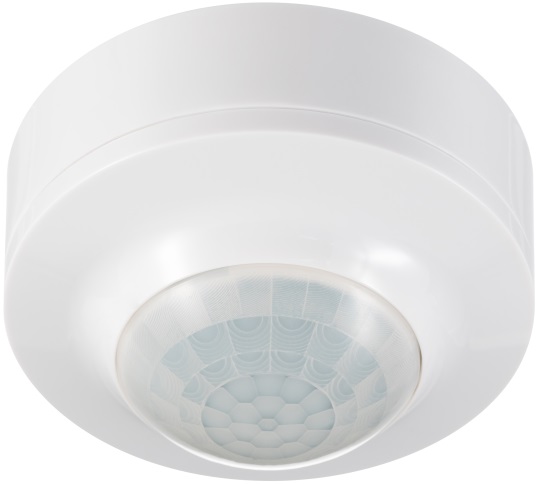 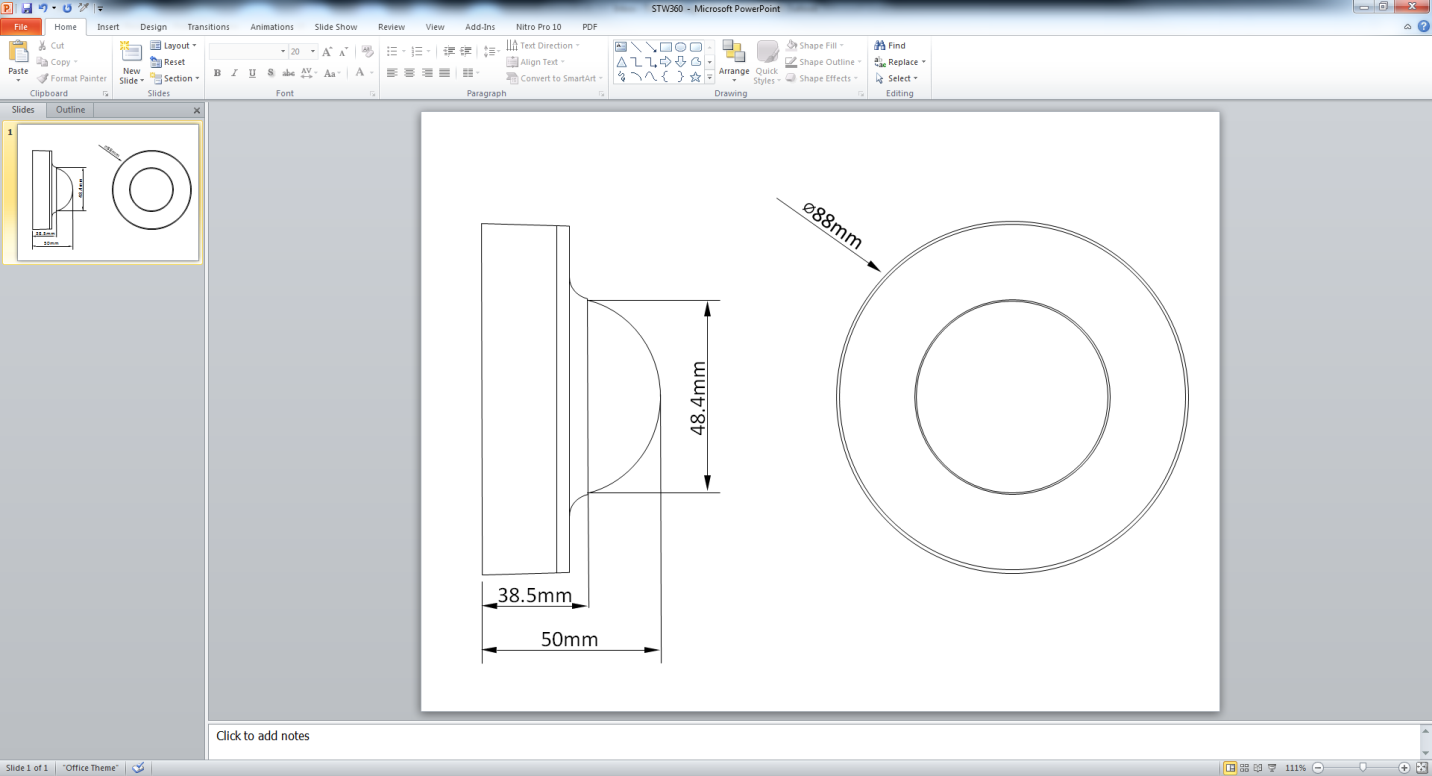 Technical DataGeneralOperating Voltage230V ACFrequency50HzInstallation TypeSurfaceClass ProtectionClass 2Number of Channels1Weatherproof RatingIP40 (Rated suitable for restricted internal applications)Operating Temperature-20°C to + 40°CAccessories (Included)Instructions, Fittings, Cable clampsSwitch Rating1000W Incandescent/Halogen, 200W Fluorescent, 200W Low Energy/CFL, 200W LEDAccessories (Optional)NoneDimensionsHeight 88mm, Width 88mm, Depth 50mmWeight72gEAN5012483014325Designed In Accordance ToBS EN 60669-2-1Includes updates & amendments.Guarantee Period2 YearsPIR SensorWarm Up Time60 SecondsDetection Angle360°Light ON Time3 seconds to 18 minutes, User adjustableSlave TerminalYes (Maximum of 5 STW360 PIR sensors can be wired in parallel. Total load must not exceed the lamp rating of a single STW360 unit.)Detection Range6m, Fixed (Achieved at a 3m mounting height)Permanent ON FacilityYes, Pulse (6 hours max)Dusk Until Dawn ModeNoLux Level10 - 1000, User adjustableConstruction;PIRPolycarbonate